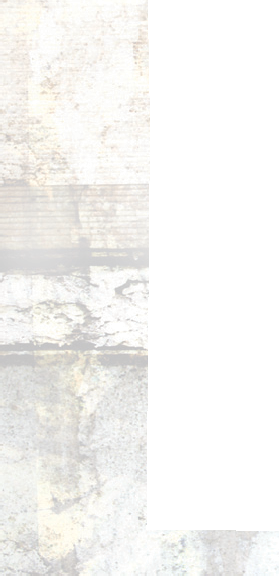 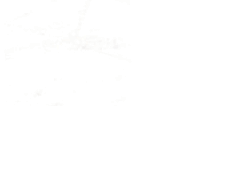 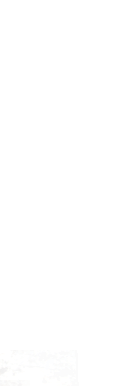 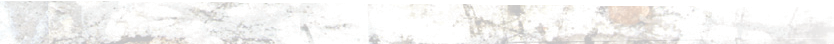 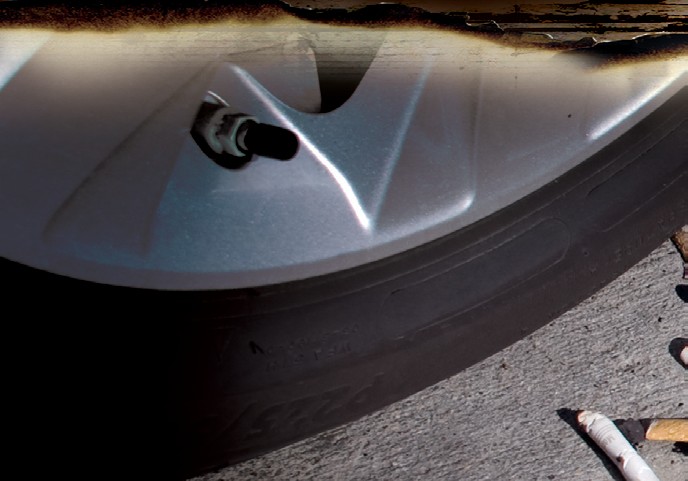 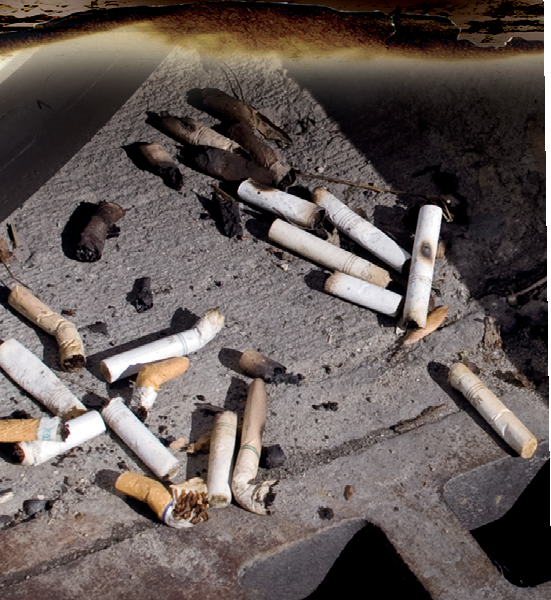 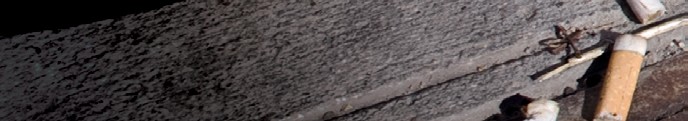 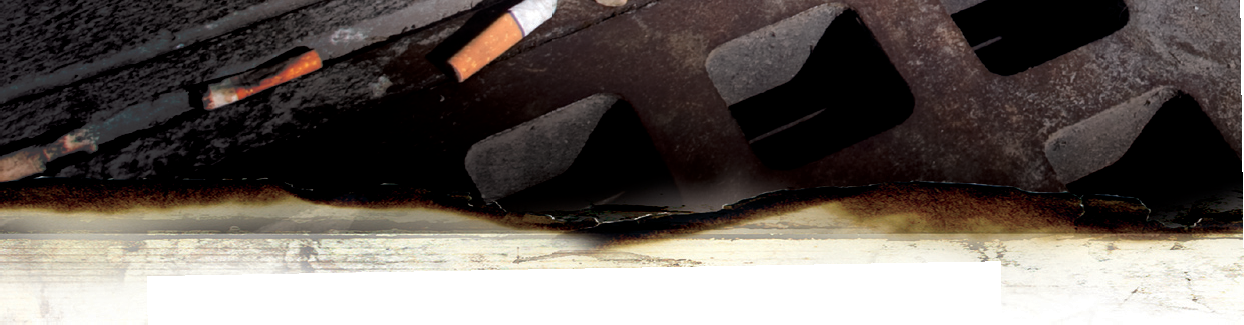 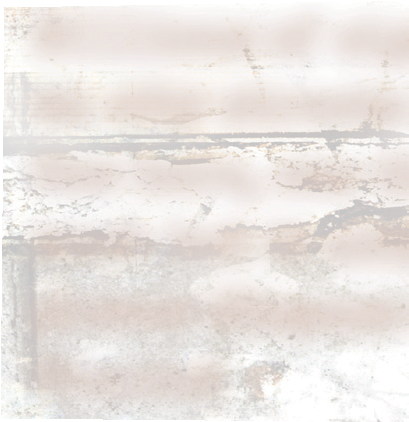 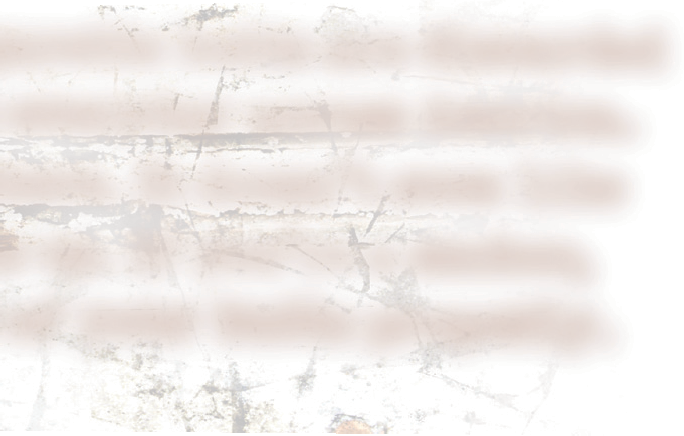 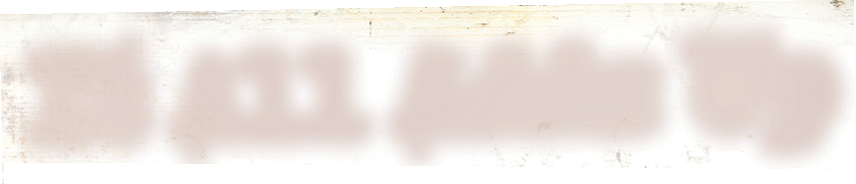 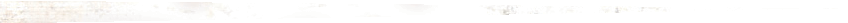 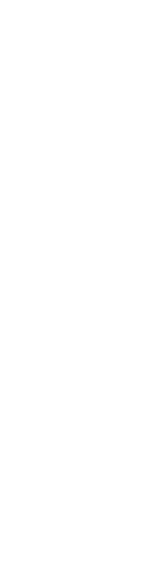 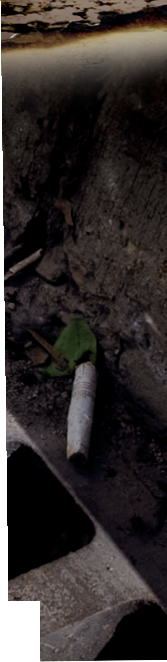 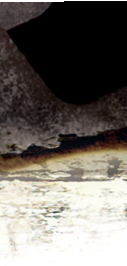 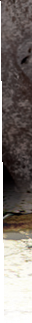 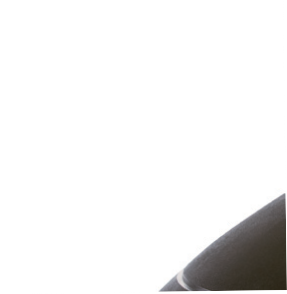 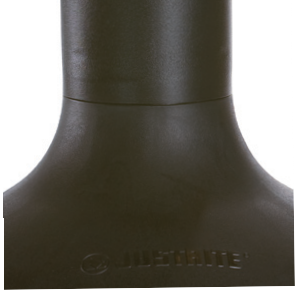 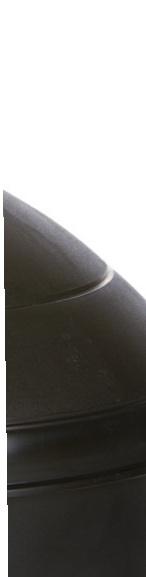 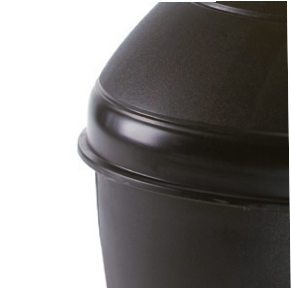 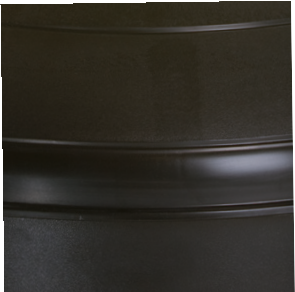 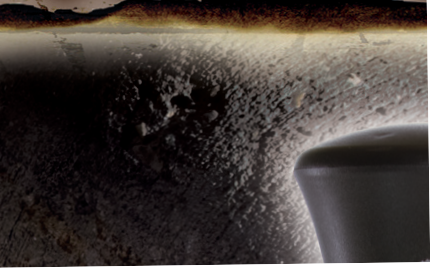 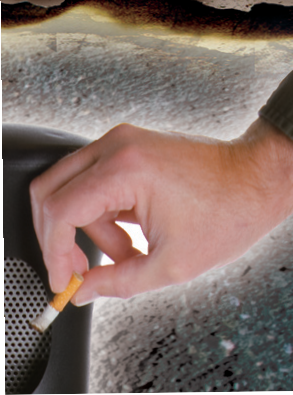 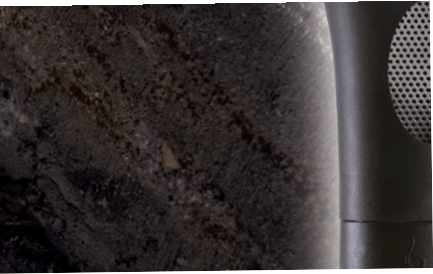 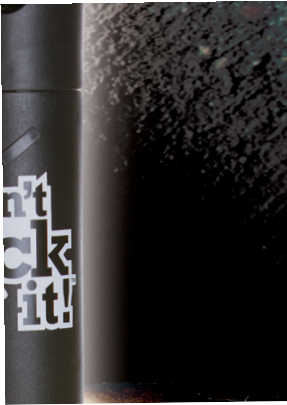 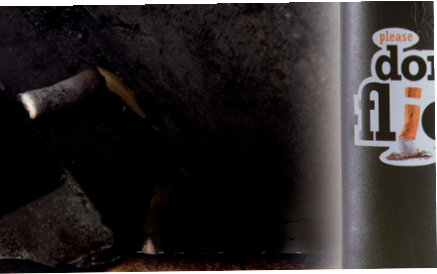 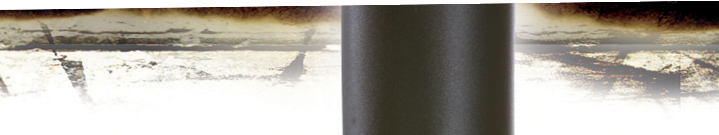 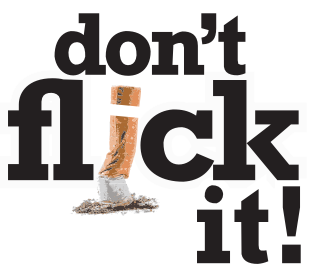 Millions of cigarette butts are discarded on city streets everyday across America. One here, one there. It doesn’t seem like much but it adds up. If you’re a smoker, please dispose of your butts properly.Thanks!